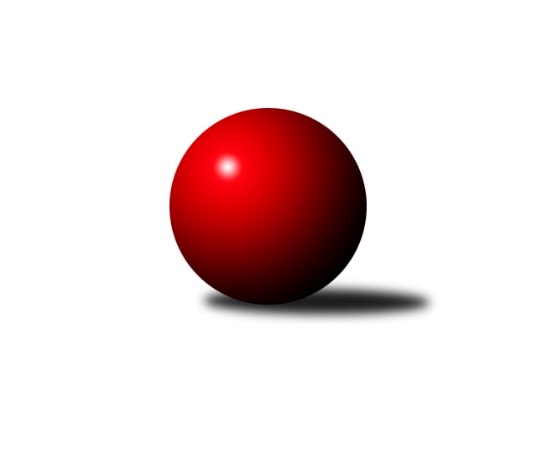 Č.22Ročník 2014/2015	23.5.2024 Krajský přebor MS 2014/2015Statistika 22. kolaTabulka družstev:		družstvo	záp	výh	rem	proh	skore	sety	průměr	body	plné	dorážka	chyby	1.	TJ Sokol Dobroslavice ˝A˝	22	16	0	6	113.5 : 62.5 	(157.0 : 107.0)	2458	32	1715	742	36.8	2.	TJ VOKD Poruba ˝A˝	22	13	2	7	107.0 : 69.0 	(152.0 : 112.0)	2454	28	1699	756	39	3.	SKK Ostrava B	22	13	1	8	101.0 : 75.0 	(145.0 : 119.0)	2472	27	1695	777	34.7	4.	TJ Spartak Bílovec ˝A˝	22	12	0	10	94.0 : 82.0 	(132.5 : 131.5)	2456	24	1696	760	35.7	5.	TJ Frenštát p.R.˝A˝	22	11	1	10	92.5 : 83.5 	(136.5 : 127.5)	2429	23	1692	736	39.7	6.	TJ Sokol Bohumín˝C˝	22	10	3	9	90.0 : 86.0 	(134.0 : 130.0)	2444	23	1693	750	39.4	7.	TJ Sokol Bohumín ˝B˝	22	10	2	10	89.0 : 87.0 	(133.5 : 130.5)	2410	22	1692	718	43.8	8.	TJ Opava ˝C˝	22	10	1	11	84.5 : 91.5 	(124.0 : 140.0)	2410	21	1681	729	46	9.	TJ Sokol Sedlnice ˝B˝	22	10	1	11	76.5 : 99.5 	(119.5 : 144.5)	2385	21	1664	721	38.3	10.	TJ VOKD Poruba ˝B˝	22	10	0	12	82.5 : 93.5 	(126.0 : 138.0)	2391	20	1683	708	47.5	11.	TJ Nový Jičín ˝A˝	22	7	2	13	75.0 : 101.0 	(127.0 : 137.0)	2402	16	1657	746	37.6	12.	TJ Unie Hlubina˝B˝	22	2	3	17	50.5 : 125.5 	(97.0 : 167.0)	2341	7	1661	680	52.5Tabulka doma:		družstvo	záp	výh	rem	proh	skore	sety	průměr	body	maximum	minimum	1.	TJ Sokol Dobroslavice ˝A˝	11	9	0	2	60.5 : 27.5 	(78.5 : 53.5)	2408	18	2466	2349	2.	TJ Sokol Sedlnice ˝B˝	11	9	0	2	57.5 : 30.5 	(74.0 : 58.0)	2465	18	2542	2362	3.	TJ VOKD Poruba ˝A˝	11	8	1	2	62.0 : 26.0 	(82.0 : 50.0)	2445	17	2517	2352	4.	SKK Ostrava B	11	8	0	3	58.0 : 30.0 	(76.5 : 55.5)	2401	16	2487	2307	5.	TJ Sokol Bohumín˝C˝	11	7	2	2	54.0 : 34.0 	(71.5 : 60.5)	2489	16	2568	2404	6.	TJ Frenštát p.R.˝A˝	11	7	1	3	54.0 : 34.0 	(75.5 : 56.5)	2489	15	2598	2398	7.	TJ Spartak Bílovec ˝A˝	11	7	0	4	56.0 : 32.0 	(74.5 : 57.5)	2543	14	2645	2408	8.	TJ Sokol Bohumín ˝B˝	11	7	0	4	55.0 : 33.0 	(75.5 : 56.5)	2483	14	2569	2407	9.	TJ Opava ˝C˝	11	6	1	4	49.0 : 39.0 	(67.0 : 65.0)	2505	13	2593	2417	10.	TJ Nový Jičín ˝A˝	11	5	1	5	43.5 : 44.5 	(69.5 : 62.5)	2462	11	2519	2408	11.	TJ VOKD Poruba ˝B˝	11	5	0	6	44.5 : 43.5 	(65.0 : 67.0)	2378	10	2484	2290	12.	TJ Unie Hlubina˝B˝	11	2	2	7	35.5 : 52.5 	(59.5 : 72.5)	2433	6	2512	2363Tabulka venku:		družstvo	záp	výh	rem	proh	skore	sety	průměr	body	maximum	minimum	1.	TJ Sokol Dobroslavice ˝A˝	11	7	0	4	53.0 : 35.0 	(78.5 : 53.5)	2463	14	2520	2403	2.	TJ VOKD Poruba ˝A˝	11	5	1	5	45.0 : 43.0 	(70.0 : 62.0)	2457	11	2517	2353	3.	SKK Ostrava B	11	5	1	5	43.0 : 45.0 	(68.5 : 63.5)	2480	11	2582	2386	4.	TJ VOKD Poruba ˝B˝	11	5	0	6	38.0 : 50.0 	(61.0 : 71.0)	2398	10	2506	2298	5.	TJ Spartak Bílovec ˝A˝	11	5	0	6	38.0 : 50.0 	(58.0 : 74.0)	2446	10	2575	2261	6.	TJ Frenštát p.R.˝A˝	11	4	0	7	38.5 : 49.5 	(61.0 : 71.0)	2422	8	2563	2302	7.	TJ Opava ˝C˝	11	4	0	7	35.5 : 52.5 	(57.0 : 75.0)	2400	8	2517	2282	8.	TJ Sokol Bohumín ˝B˝	11	3	2	6	34.0 : 54.0 	(58.0 : 74.0)	2417	8	2559	2291	9.	TJ Sokol Bohumín˝C˝	11	3	1	7	36.0 : 52.0 	(62.5 : 69.5)	2445	7	2609	2293	10.	TJ Nový Jičín ˝A˝	11	2	1	8	31.5 : 56.5 	(57.5 : 74.5)	2396	5	2586	2274	11.	TJ Sokol Sedlnice ˝B˝	11	1	1	9	19.0 : 69.0 	(45.5 : 86.5)	2376	3	2493	2278	12.	TJ Unie Hlubina˝B˝	11	0	1	10	15.0 : 73.0 	(37.5 : 94.5)	2331	1	2407	2214Tabulka podzimní části:		družstvo	záp	výh	rem	proh	skore	sety	průměr	body	doma	venku	1.	TJ Sokol Dobroslavice ˝A˝	12	8	0	4	59.5 : 36.5 	(84.0 : 60.0)	2447	16 	5 	0 	1 	3 	0 	3	2.	SKK Ostrava B	12	8	0	4	59.0 : 37.0 	(84.5 : 59.5)	2461	16 	4 	0 	2 	4 	0 	2	3.	TJ VOKD Poruba ˝A˝	12	7	1	4	58.0 : 38.0 	(82.5 : 61.5)	2456	15 	4 	0 	2 	3 	1 	2	4.	TJ Frenštát p.R.˝A˝	12	7	0	5	55.0 : 41.0 	(76.5 : 67.5)	2451	14 	4 	0 	2 	3 	0 	3	5.	TJ Nový Jičín ˝A˝	12	6	1	5	48.0 : 48.0 	(75.5 : 68.5)	2437	13 	4 	0 	2 	2 	1 	3	6.	TJ Sokol Bohumín˝C˝	12	5	2	5	50.0 : 46.0 	(68.5 : 75.5)	2428	12 	4 	2 	0 	1 	0 	5	7.	TJ Sokol Bohumín ˝B˝	12	6	0	6	49.0 : 47.0 	(67.5 : 76.5)	2413	12 	4 	0 	2 	2 	0 	4	8.	TJ Sokol Sedlnice ˝B˝	12	6	0	6	42.0 : 54.0 	(63.5 : 80.5)	2397	12 	5 	0 	1 	1 	0 	5	9.	TJ VOKD Poruba ˝B˝	12	5	0	7	44.5 : 51.5 	(72.5 : 71.5)	2416	10 	3 	0 	3 	2 	0 	4	10.	TJ Spartak Bílovec ˝A˝	12	5	0	7	42.5 : 53.5 	(70.5 : 73.5)	2466	10 	4 	0 	2 	1 	0 	5	11.	TJ Opava ˝C˝	12	5	0	7	41.0 : 55.0 	(65.5 : 78.5)	2394	10 	4 	0 	2 	1 	0 	5	12.	TJ Unie Hlubina˝B˝	12	2	0	10	27.5 : 68.5 	(53.0 : 91.0)	2325	4 	2 	0 	4 	0 	0 	6Tabulka jarní části:		družstvo	záp	výh	rem	proh	skore	sety	průměr	body	doma	venku	1.	TJ Sokol Dobroslavice ˝A˝	10	8	0	2	54.0 : 26.0 	(73.0 : 47.0)	2458	16 	4 	0 	1 	4 	0 	1 	2.	TJ Spartak Bílovec ˝A˝	10	7	0	3	51.5 : 28.5 	(62.0 : 58.0)	2463	14 	3 	0 	2 	4 	0 	1 	3.	TJ VOKD Poruba ˝A˝	10	6	1	3	49.0 : 31.0 	(69.5 : 50.5)	2452	13 	4 	1 	0 	2 	0 	3 	4.	TJ Opava ˝C˝	10	5	1	4	43.5 : 36.5 	(58.5 : 61.5)	2438	11 	2 	1 	2 	3 	0 	2 	5.	SKK Ostrava B	10	5	1	4	42.0 : 38.0 	(60.5 : 59.5)	2455	11 	4 	0 	1 	1 	1 	3 	6.	TJ Sokol Bohumín˝C˝	10	5	1	4	40.0 : 40.0 	(65.5 : 54.5)	2471	11 	3 	0 	2 	2 	1 	2 	7.	TJ Sokol Bohumín ˝B˝	10	4	2	4	40.0 : 40.0 	(66.0 : 54.0)	2408	10 	3 	0 	2 	1 	2 	2 	8.	TJ VOKD Poruba ˝B˝	10	5	0	5	38.0 : 42.0 	(53.5 : 66.5)	2373	10 	2 	0 	3 	3 	0 	2 	9.	TJ Frenštát p.R.˝A˝	10	4	1	5	37.5 : 42.5 	(60.0 : 60.0)	2413	9 	3 	1 	1 	1 	0 	4 	10.	TJ Sokol Sedlnice ˝B˝	10	4	1	5	34.5 : 45.5 	(56.0 : 64.0)	2403	9 	4 	0 	1 	0 	1 	4 	11.	TJ Nový Jičín ˝A˝	10	1	1	8	27.0 : 53.0 	(51.5 : 68.5)	2355	3 	1 	1 	3 	0 	0 	5 	12.	TJ Unie Hlubina˝B˝	10	0	3	7	23.0 : 57.0 	(44.0 : 76.0)	2354	3 	0 	2 	3 	0 	1 	4 Zisk bodů pro družstvo:		jméno hráče	družstvo	body	zápasy	v %	dílčí body	sety	v %	1.	Petr Číž 	TJ Sokol Dobroslavice ˝A˝ 	16	/	22	(73%)	30	/	44	(68%)	2.	Rostislav Kletenský 	TJ Sokol Sedlnice ˝B˝ 	16	/	22	(73%)	30	/	44	(68%)	3.	Petr Bábíček 	TJ Frenštát p.R.˝A˝ 	15	/	18	(83%)	24.5	/	36	(68%)	4.	Karel Šnajdárek 	TJ Spartak Bílovec ˝A˝ 	15	/	19	(79%)	23	/	38	(61%)	5.	Lubomír Richter 	TJ Sokol Bohumín˝C˝ 	15	/	21	(71%)	27.5	/	42	(65%)	6.	Ladislav Petr 	TJ Frenštát p.R.˝A˝ 	14.5	/	20	(73%)	27.5	/	40	(69%)	7.	Michal Pavič 	TJ Nový Jičín ˝A˝ 	14	/	19	(74%)	30.5	/	38	(80%)	8.	Jozef Kuzma 	TJ Sokol Bohumín˝C˝ 	14	/	19	(74%)	22	/	38	(58%)	9.	Daneš Šodek 	SKK Ostrava B 	14	/	21	(67%)	23	/	42	(55%)	10.	Karel Ridl 	TJ Sokol Dobroslavice ˝A˝ 	13.5	/	19	(71%)	23	/	38	(61%)	11.	Richard Šimek 	TJ VOKD Poruba ˝B˝ 	13.5	/	22	(61%)	28.5	/	44	(65%)	12.	René Gazdík 	TJ Sokol Dobroslavice ˝A˝ 	13	/	15	(87%)	22	/	30	(73%)	13.	Radek Škarka 	TJ Nový Jičín ˝A˝ 	13	/	18	(72%)	24	/	36	(67%)	14.	Martin Skopal 	TJ VOKD Poruba ˝A˝ 	12.5	/	18	(69%)	27	/	36	(75%)	15.	Rudolf Tvrdoň 	TJ Opava ˝C˝ 	12.5	/	21	(60%)	22.5	/	42	(54%)	16.	Roman Klímek 	TJ VOKD Poruba ˝B˝ 	12	/	18	(67%)	21.5	/	36	(60%)	17.	Jaromír Piska 	TJ Sokol Bohumín ˝B˝ 	12	/	21	(57%)	22.5	/	42	(54%)	18.	Jan Stuš 	TJ Sokol Bohumín ˝B˝ 	12	/	21	(57%)	21.5	/	42	(51%)	19.	Břetislav Mrkvica 	TJ VOKD Poruba ˝A˝ 	11	/	15	(73%)	21.5	/	30	(72%)	20.	Jan Žídek 	TJ VOKD Poruba ˝A˝ 	11	/	16	(69%)	20.5	/	32	(64%)	21.	Pavel Kovalčík 	TJ Opava ˝C˝ 	11	/	17	(65%)	21	/	34	(62%)	22.	Jan Míka 	TJ VOKD Poruba ˝A˝ 	11	/	19	(58%)	21	/	38	(55%)	23.	Jan Pavlosek 	SKK Ostrava B 	11	/	19	(58%)	21	/	38	(55%)	24.	David Binar 	TJ Spartak Bílovec ˝A˝ 	11	/	19	(58%)	20.5	/	38	(54%)	25.	Libor Krajčí 	TJ Sokol Bohumín ˝B˝ 	11	/	21	(52%)	24	/	42	(57%)	26.	Jaroslav Petr 	TJ Frenštát p.R.˝A˝ 	11	/	22	(50%)	23	/	44	(52%)	27.	Jan Zaškolný 	TJ Sokol Bohumín˝C˝ 	11	/	22	(50%)	20	/	44	(45%)	28.	Ivo Kovářík 	TJ Sokol Dobroslavice ˝A˝ 	10.5	/	16	(66%)	17	/	32	(53%)	29.	Dalibor Hamrozy 	TJ Sokol Bohumín ˝B˝ 	10	/	11	(91%)	19	/	22	(86%)	30.	Michal Blažek 	TJ Opava ˝C˝ 	10	/	16	(63%)	20	/	32	(63%)	31.	Karel Kuchař 	TJ Sokol Dobroslavice ˝A˝ 	10	/	17	(59%)	21.5	/	34	(63%)	32.	Vladimír Štacha 	TJ Spartak Bílovec ˝A˝ 	10	/	17	(59%)	20.5	/	34	(60%)	33.	Milan Binar 	TJ Spartak Bílovec ˝A˝ 	10	/	17	(59%)	19.5	/	34	(57%)	34.	Josef Kyjovský 	TJ Unie Hlubina˝B˝ 	10	/	18	(56%)	18	/	36	(50%)	35.	Martina Honlová 	TJ Sokol Bohumín˝C˝ 	10	/	20	(50%)	20	/	40	(50%)	36.	Jiří Madecký 	TJ Nový Jičín ˝A˝ 	10	/	22	(45%)	20.5	/	44	(47%)	37.	Pavel Hrabec 	TJ VOKD Poruba ˝A˝ 	9	/	12	(75%)	15	/	24	(63%)	38.	Jaroslav Hrabuška 	TJ VOKD Poruba ˝B˝ 	9	/	15	(60%)	17	/	30	(57%)	39.	Miroslav Složil 	SKK Ostrava B 	9	/	16	(56%)	20	/	32	(63%)	40.	Tomáš Polášek 	SKK Ostrava B 	9	/	16	(56%)	18	/	32	(56%)	41.	Barbora Janyšková 	TJ Sokol Sedlnice ˝B˝ 	9	/	19	(47%)	19	/	38	(50%)	42.	Libor Žíla 	TJ VOKD Poruba ˝B˝ 	9	/	19	(47%)	18	/	38	(47%)	43.	Jiří Petr 	TJ Frenštát p.R.˝A˝ 	9	/	20	(45%)	18.5	/	40	(46%)	44.	Dana Lamichová 	TJ Opava ˝C˝ 	9	/	20	(45%)	17.5	/	40	(44%)	45.	Jaroslav Klus 	TJ Sokol Bohumín ˝B˝ 	9	/	22	(41%)	18.5	/	44	(42%)	46.	Pavel Krompolc 	TJ Unie Hlubina˝B˝ 	8.5	/	16	(53%)	17	/	32	(53%)	47.	Adéla Sobotíková 	TJ Sokol Sedlnice ˝B˝ 	8.5	/	17	(50%)	18.5	/	34	(54%)	48.	Petr Oravec 	TJ VOKD Poruba ˝A˝ 	8.5	/	18	(47%)	16.5	/	36	(46%)	49.	Michal Blinka 	SKK Ostrava B 	8	/	12	(67%)	15.5	/	24	(65%)	50.	Lada Péli 	TJ Sokol Bohumín ˝B˝ 	8	/	13	(62%)	16	/	26	(62%)	51.	Lucie Bogdanowiczová 	TJ Sokol Bohumín˝C˝ 	8	/	15	(53%)	16	/	30	(53%)	52.	Lenka Pouchlá 	SKK Ostrava B 	8	/	17	(47%)	18	/	34	(53%)	53.	Milan Kučera 	TJ Frenštát p.R.˝A˝ 	8	/	18	(44%)	17.5	/	36	(49%)	54.	Renáta Janyšková 	TJ Sokol Sedlnice ˝B˝ 	8	/	19	(42%)	13	/	38	(34%)	55.	Zdeněk Bordovský 	TJ Frenštát p.R.˝A˝ 	8	/	21	(38%)	17.5	/	42	(42%)	56.	Libor Veselý 	TJ Sokol Dobroslavice ˝A˝ 	7.5	/	14	(54%)	15.5	/	28	(55%)	57.	Tomáš Binar 	TJ Spartak Bílovec ˝A˝ 	7.5	/	15	(50%)	15.5	/	30	(52%)	58.	Vojtěch Turlej 	TJ VOKD Poruba ˝B˝ 	7.5	/	17	(44%)	16	/	34	(47%)	59.	Jan Polášek 	SKK Ostrava B 	7	/	11	(64%)	12.5	/	22	(57%)	60.	Václav Boháčík 	TJ VOKD Poruba ˝A˝ 	7	/	11	(64%)	11	/	22	(50%)	61.	Libor Jurečka 	TJ Nový Jičín ˝A˝ 	7	/	16	(44%)	15	/	32	(47%)	62.	Michaela Tobolová 	TJ Sokol Sedlnice ˝B˝ 	7	/	18	(39%)	16	/	36	(44%)	63.	Jan Petrovič 	TJ Unie Hlubina˝B˝ 	6.5	/	15	(43%)	9	/	30	(30%)	64.	Filip Sýkora 	TJ Spartak Bílovec ˝A˝ 	6.5	/	16	(41%)	14.5	/	32	(45%)	65.	Petr Basta 	TJ VOKD Poruba ˝A˝ 	6	/	8	(75%)	12.5	/	16	(78%)	66.	Michal Bezruč 	TJ VOKD Poruba ˝A˝ 	6	/	15	(40%)	12	/	30	(40%)	67.	Pavel Plaček 	TJ Sokol Bohumín˝C˝ 	6	/	17	(35%)	15	/	34	(44%)	68.	Stanislav Brejcha 	TJ Sokol Sedlnice ˝B˝ 	6	/	18	(33%)	17	/	36	(47%)	69.	Jan Pospěch 	TJ Nový Jičín ˝A˝ 	6	/	18	(33%)	16.5	/	36	(46%)	70.	Roman Grüner 	TJ Unie Hlubina˝B˝ 	5.5	/	18	(31%)	13	/	36	(36%)	71.	Zdeněk Kuna 	SKK Ostrava B 	5	/	10	(50%)	9	/	20	(45%)	72.	Martin Třečák 	TJ Sokol Dobroslavice ˝A˝ 	5	/	14	(36%)	13	/	28	(46%)	73.	Antonín Chalcář 	TJ VOKD Poruba ˝B˝ 	5	/	14	(36%)	10	/	28	(36%)	74.	Ivana Volná 	TJ Nový Jičín ˝A˝ 	5	/	14	(36%)	9	/	28	(32%)	75.	Lukáš Trojek 	TJ VOKD Poruba ˝B˝ 	5	/	15	(33%)	8	/	30	(27%)	76.	Jana Tvrdoňová 	TJ Opava ˝C˝ 	5	/	17	(29%)	16	/	34	(47%)	77.	Alfréd Hermann 	TJ Sokol Bohumín˝C˝ 	5	/	17	(29%)	13.5	/	34	(40%)	78.	Antonín Fabík 	TJ Spartak Bílovec ˝A˝ 	5	/	17	(29%)	13	/	34	(38%)	79.	Josef Hájek 	TJ Unie Hlubina˝B˝ 	5	/	17	(29%)	11.5	/	34	(34%)	80.	Kamila Vichrová 	TJ Sokol Bohumín ˝B˝ 	5	/	19	(26%)	9	/	38	(24%)	81.	Lumír Kocián 	TJ Sokol Dobroslavice ˝A˝ 	4	/	8	(50%)	9	/	16	(56%)	82.	Pavel Šmydke 	TJ Spartak Bílovec ˝A˝ 	4	/	10	(40%)	5	/	20	(25%)	83.	Tomáš Binek 	TJ Frenštát p.R.˝A˝ 	3	/	5	(60%)	5	/	10	(50%)	84.	Tomáš Kubát 	SKK Ostrava B 	2	/	2	(100%)	4	/	4	(100%)	85.	Radmila Pastvová 	TJ Unie Hlubina˝B˝ 	2	/	3	(67%)	5	/	6	(83%)	86.	Petr Wolf 	TJ Opava ˝C˝ 	2	/	3	(67%)	4	/	6	(67%)	87.	Mariusz Gierczak 	TJ Opava ˝C˝ 	2	/	4	(50%)	2	/	8	(25%)	88.	Josef Schwarz 	TJ Sokol Dobroslavice ˝A˝ 	2	/	7	(29%)	6	/	14	(43%)	89.	Petr Schwalbe 	TJ Opava ˝C˝ 	2	/	15	(13%)	6	/	30	(20%)	90.	Josef Klapetek 	TJ Opava ˝C˝ 	1	/	1	(100%)	2	/	2	(100%)	91.	Václav Rábl 	TJ Unie Hlubina˝B˝ 	1	/	1	(100%)	1	/	2	(50%)	92.	Jiří Břeska 	TJ Unie Hlubina˝B˝ 	1	/	1	(100%)	1	/	2	(50%)	93.	Rostislav Klazar 	TJ Spartak Bílovec ˝A˝ 	1	/	1	(100%)	1	/	2	(50%)	94.	Lukáš Koliba 	TJ Sokol Sedlnice ˝B˝ 	1	/	1	(100%)	1	/	2	(50%)	95.	Eva Marková 	TJ Unie Hlubina˝B˝ 	1	/	2	(50%)	2	/	4	(50%)	96.	Hana Vlčková 	TJ Unie Hlubina˝B˝ 	1	/	3	(33%)	4	/	6	(67%)	97.	Karol Nitka 	TJ Sokol Bohumín ˝B˝ 	1	/	3	(33%)	2	/	6	(33%)	98.	Martin Grejcar 	TJ Frenštát p.R.˝A˝ 	1	/	3	(33%)	2	/	6	(33%)	99.	Milan Franer 	TJ Opava ˝C˝ 	1	/	3	(33%)	1	/	6	(17%)	100.	Rostislav Bareš 	TJ VOKD Poruba ˝A˝ 	1	/	4	(25%)	2	/	8	(25%)	101.	Radek Chovanec 	TJ Nový Jičín ˝A˝ 	1	/	7	(14%)	4	/	14	(29%)	102.	Martin Ferenčík 	TJ Unie Hlubina˝B˝ 	1	/	8	(13%)	5	/	16	(31%)	103.	David Juřica 	TJ Sokol Sedlnice ˝B˝ 	1	/	8	(13%)	3	/	16	(19%)	104.	Lubomír Jančar 	TJ Unie Hlubina˝B˝ 	1	/	8	(13%)	2.5	/	16	(16%)	105.	Helena Martinčáková 	TJ VOKD Poruba ˝B˝ 	1	/	10	(10%)	6	/	20	(30%)	106.	Petr Foniok 	TJ Unie Hlubina˝B˝ 	1	/	17	(6%)	5	/	34	(15%)	107.	Zdeněk Mžik 	TJ VOKD Poruba ˝B˝ 	0.5	/	1	(50%)	1	/	2	(50%)	108.	Ján Pelikán 	TJ Nový Jičín ˝A˝ 	0.5	/	8	(6%)	4	/	16	(25%)	109.	Rudolf Riezner 	TJ Unie Hlubina˝B˝ 	0	/	1	(0%)	1	/	2	(50%)	110.	Miroslav Heczko 	SKK Ostrava B 	0	/	1	(0%)	1	/	2	(50%)	111.	Miroslav Koloděj 	SKK Ostrava B 	0	/	1	(0%)	1	/	2	(50%)	112.	Václav Kladiva 	TJ Sokol Bohumín ˝B˝ 	0	/	1	(0%)	1	/	2	(50%)	113.	Ladislav Míka 	TJ VOKD Poruba ˝A˝ 	0	/	1	(0%)	1	/	2	(50%)	114.	Libor Pšenica 	TJ Unie Hlubina˝B˝ 	0	/	1	(0%)	1	/	2	(50%)	115.	Tomáš Polášek 	TJ Nový Jičín ˝A˝ 	0	/	1	(0%)	0.5	/	2	(25%)	116.	Pavel Hedvíček 	TJ Frenštát p.R.˝A˝ 	0	/	1	(0%)	0	/	2	(0%)	117.	Jiří Kratoš 	TJ VOKD Poruba ˝A˝ 	0	/	1	(0%)	0	/	2	(0%)	118.	Rostislav Hrbáč 	SKK Ostrava B 	0	/	1	(0%)	0	/	2	(0%)	119.	Jiří Koloděj 	SKK Ostrava B 	0	/	1	(0%)	0	/	2	(0%)	120.	Jan Kohutek 	TJ Sokol Bohumín˝C˝ 	0	/	1	(0%)	0	/	2	(0%)	121.	Dominik Bracek 	TJ Opava ˝C˝ 	0	/	1	(0%)	0	/	2	(0%)	122.	Zdeněk Hebda 	TJ VOKD Poruba ˝B˝ 	0	/	1	(0%)	0	/	2	(0%)	123.	Pavel Jašek 	TJ Opava ˝C˝ 	0	/	1	(0%)	0	/	2	(0%)	124.	Miroslav Futerko 	SKK Ostrava B 	0	/	2	(0%)	2	/	4	(50%)	125.	Jaroslav Kecskés 	TJ Unie Hlubina˝B˝ 	0	/	2	(0%)	1	/	4	(25%)	126.	Lubomír Škrobánek 	TJ Opava ˝C˝ 	0	/	2	(0%)	1	/	4	(25%)	127.	Eva Telčerová 	TJ Nový Jičín ˝A˝ 	0	/	3	(0%)	0	/	6	(0%)	128.	Miroslav Makový 	TJ Frenštát p.R.˝A˝ 	0	/	4	(0%)	1	/	8	(13%)	129.	David Mrkvica 	TJ Sokol Sedlnice ˝B˝ 	0	/	6	(0%)	2	/	12	(17%)Průměry na kuželnách:		kuželna	průměr	plné	dorážka	chyby	výkon na hráče	1.	TJ Spartak Bílovec, 1-2	2519	1736	782	35.2	(419.9)	2.	TJ Opava, 1-4	2483	1717	766	44.9	(413.9)	3.	TJ Sokol Bohumín, 1-4	2466	1724	742	45.1	(411.0)	4.	Sokol Frenštát pod Radhoštěm, 1-2	2457	1699	757	38.3	(409.5)	5.	TJ Nový Jičín, 1-4	2454	1700	754	32.9	(409.1)	6.	TJ Unie Hlubina, 1-2	2446	1707	739	40.4	(407.7)	7.	TJ Sokol Sedlnice, 1-2	2433	1674	759	38.4	(405.6)	8.	TJ VOKD Poruba, 1-4	2381	1669	711	48.1	(396.9)	9.	TJ Sokol Dobroslavice, 1-2	2375	1658	716	39.5	(395.9)	10.	SKK Ostrava, 1-2	2374	1649	725	35.2	(395.8)Nejlepší výkony na kuželnách:TJ Spartak Bílovec, 1-2TJ Spartak Bílovec ˝A˝	2645	15. kolo	Karel Šnajdárek 	TJ Spartak Bílovec ˝A˝	492	13. koloTJ Sokol Bohumín˝C˝	2609	18. kolo	Michal Pavič 	TJ Nový Jičín ˝A˝	492	8. koloTJ Spartak Bílovec ˝A˝	2606	5. kolo	Jan Zaškolný 	TJ Sokol Bohumín˝C˝	485	18. koloTJ Spartak Bílovec ˝A˝	2594	20. kolo	Karel Šnajdárek 	TJ Spartak Bílovec ˝A˝	481	15. koloTJ Nový Jičín ˝A˝	2586	8. kolo	Karel Šnajdárek 	TJ Spartak Bílovec ˝A˝	470	1. koloTJ Spartak Bílovec ˝A˝	2582	13. kolo	Karel Šnajdárek 	TJ Spartak Bílovec ˝A˝	464	22. koloSKK Ostrava B	2573	22. kolo	Petr Wolf 	TJ Opava ˝C˝	462	15. koloTJ Spartak Bílovec ˝A˝	2549	18. kolo	Radek Škarka 	TJ Nový Jičín ˝A˝	455	8. koloTJ Spartak Bílovec ˝A˝	2537	22. kolo	Martina Honlová 	TJ Sokol Bohumín˝C˝	455	18. koloTJ Spartak Bílovec ˝A˝	2533	8. kolo	Vladimír Štacha 	TJ Spartak Bílovec ˝A˝	449	1. koloTJ Opava, 1-4TJ Opava ˝C˝	2593	10. kolo	David Binar 	TJ Spartak Bílovec ˝A˝	472	4. koloTJ Opava ˝C˝	2580	6. kolo	Dana Lamichová 	TJ Opava ˝C˝	470	22. koloTJ Opava ˝C˝	2579	4. kolo	Michal Blažek 	TJ Opava ˝C˝	466	10. koloTJ Spartak Bílovec ˝A˝	2575	4. kolo	Dana Lamichová 	TJ Opava ˝C˝	464	20. koloTJ VOKD Poruba ˝A˝	2517	13. kolo	Rudolf Tvrdoň 	TJ Opava ˝C˝	462	4. koloTJ Sokol Bohumín˝C˝	2515	6. kolo	Libor Žíla 	TJ VOKD Poruba ˝B˝	461	3. koloTJ Opava ˝C˝	2503	20. kolo	Karel Šnajdárek 	TJ Spartak Bílovec ˝A˝	456	4. koloTJ Sokol Bohumín ˝B˝	2502	1. kolo	Pavel Kovalčík 	TJ Opava ˝C˝	455	3. koloTJ Sokol Dobroslavice ˝A˝	2501	16. kolo	Rudolf Tvrdoň 	TJ Opava ˝C˝	454	10. koloTJ Opava ˝C˝	2498	22. kolo	Dana Lamichová 	TJ Opava ˝C˝	450	6. koloTJ Sokol Bohumín, 1-4TJ Sokol Bohumín ˝B˝	2569	16. kolo	Libor Krajčí 	TJ Sokol Bohumín ˝B˝	476	16. koloTJ Sokol Bohumín˝C˝	2568	3. kolo	Michal Pavič 	TJ Nový Jičín ˝A˝	472	10. koloTJ Sokol Bohumín˝C˝	2562	19. kolo	Martin Skopal 	TJ VOKD Poruba ˝A˝	470	5. koloTJ Sokol Bohumín ˝B˝	2559	15. kolo	Zdeněk Kuna 	SKK Ostrava B	470	8. koloTJ Sokol Bohumín ˝B˝	2542	2. kolo	Rostislav Kletenský 	TJ Sokol Sedlnice ˝B˝	460	3. koloTJ Sokol Bohumín ˝B˝	2521	6. kolo	Libor Krajčí 	TJ Sokol Bohumín ˝B˝	459	20. koloTJ Sokol Dobroslavice ˝A˝	2520	19. kolo	Jozef Kuzma 	TJ Sokol Bohumín˝C˝	455	13. koloTJ Opava ˝C˝	2517	17. kolo	Jaromír Piska 	TJ Sokol Bohumín ˝B˝	454	2. koloTJ VOKD Poruba ˝A˝	2515	5. kolo	Jan Zaškolný 	TJ Sokol Bohumín˝C˝	453	9. koloTJ Sokol Bohumín ˝B˝	2514	20. kolo	Libor Krajčí 	TJ Sokol Bohumín ˝B˝	453	8. koloSokol Frenštát pod Radhoštěm, 1-2TJ Frenštát p.R.˝A˝	2598	12. kolo	Lenka Pouchlá 	SKK Ostrava B	475	5. koloSKK Ostrava B	2582	5. kolo	Rudolf Tvrdoň 	TJ Opava ˝C˝	466	9. koloTJ Frenštát p.R.˝A˝	2575	15. kolo	Jozef Kuzma 	TJ Sokol Bohumín˝C˝	461	12. koloTJ Spartak Bílovec ˝A˝	2535	21. kolo	Miroslav Makový 	TJ Frenštát p.R.˝A˝	460	12. koloTJ Frenštát p.R.˝A˝	2533	21. kolo	Ladislav Petr 	TJ Frenštát p.R.˝A˝	458	19. koloTJ Frenštát p.R.˝A˝	2519	7. kolo	Ladislav Petr 	TJ Frenštát p.R.˝A˝	456	15. koloTJ Frenštát p.R.˝A˝	2512	17. kolo	Ladislav Petr 	TJ Frenštát p.R.˝A˝	456	11. koloTJ Frenštát p.R.˝A˝	2508	5. kolo	Ladislav Petr 	TJ Frenštát p.R.˝A˝	451	17. koloTJ Sokol Bohumín˝C˝	2482	12. kolo	Ladislav Petr 	TJ Frenštát p.R.˝A˝	451	12. koloTJ Frenštát p.R.˝A˝	2478	19. kolo	Ladislav Petr 	TJ Frenštát p.R.˝A˝	448	7. koloTJ Nový Jičín, 1-4TJ Nový Jičín ˝A˝	2519	15. kolo	Michal Pavič 	TJ Nový Jičín ˝A˝	461	21. koloTJ VOKD Poruba ˝A˝	2517	17. kolo	Petr Bábíček 	TJ Frenštát p.R.˝A˝	461	13. koloTJ Nový Jičín ˝A˝	2513	9. kolo	Michal Pavič 	TJ Nový Jičín ˝A˝	457	9. koloTJ Nový Jičín ˝A˝	2513	1. kolo	Pavel Hrabec 	TJ VOKD Poruba ˝A˝	456	17. koloTJ Sokol Dobroslavice ˝A˝	2509	9. kolo	Michal Pavič 	TJ Nový Jičín ˝A˝	456	3. koloTJ Frenštát p.R.˝A˝	2496	13. kolo	Michal Pavič 	TJ Nový Jičín ˝A˝	449	17. koloTJ Nový Jičín ˝A˝	2477	13. kolo	Michal Pavič 	TJ Nový Jičín ˝A˝	446	13. koloTJ Sokol Bohumín ˝B˝	2472	5. kolo	Josef Kyjovský 	TJ Unie Hlubina˝B˝	445	1. koloTJ Opava ˝C˝	2461	7. kolo	Radek Škarka 	TJ Nový Jičín ˝A˝	444	7. koloTJ Nový Jičín ˝A˝	2461	5. kolo	Jiří Madecký 	TJ Nový Jičín ˝A˝	444	17. koloTJ Unie Hlubina, 1-2TJ Frenštát p.R.˝A˝	2563	3. kolo	Petr Wolf 	TJ Opava ˝C˝	461	19. koloSKK Ostrava B	2537	15. kolo	David Binar 	TJ Spartak Bílovec ˝A˝	447	9. koloTJ Nový Jičín ˝A˝	2513	12. kolo	Radmila Pastvová 	TJ Unie Hlubina˝B˝	446	13. koloTJ Unie Hlubina˝B˝	2512	15. kolo	Roman Grüner 	TJ Unie Hlubina˝B˝	445	11. koloTJ Sokol Sedlnice ˝B˝	2479	5. kolo	Radek Škarka 	TJ Nový Jičín ˝A˝	445	12. koloTJ Unie Hlubina˝B˝	2475	11. kolo	Josef Kyjovský 	TJ Unie Hlubina˝B˝	442	15. koloTJ Sokol Dobroslavice ˝A˝	2473	21. kolo	Milan Kučera 	TJ Frenštát p.R.˝A˝	442	3. koloTJ Spartak Bílovec ˝A˝	2473	9. kolo	Jan Petrovič 	TJ Unie Hlubina˝B˝	442	9. koloTJ Unie Hlubina˝B˝	2462	9. kolo	Pavel Krompolc 	TJ Unie Hlubina˝B˝	441	19. koloTJ Unie Hlubina˝B˝	2458	5. kolo	Jiří Madecký 	TJ Nový Jičín ˝A˝	440	12. koloTJ Sokol Sedlnice, 1-2TJ Sokol Sedlnice ˝B˝	2542	11. kolo	Petr Číž 	TJ Sokol Dobroslavice ˝A˝	464	2. koloTJ Sokol Sedlnice ˝B˝	2516	21. kolo	Rostislav Kletenský 	TJ Sokol Sedlnice ˝B˝	455	2. koloTJ Sokol Sedlnice ˝B˝	2507	9. kolo	Rostislav Kletenský 	TJ Sokol Sedlnice ˝B˝	454	9. koloTJ Sokol Sedlnice ˝B˝	2481	18. kolo	Rostislav Kletenský 	TJ Sokol Sedlnice ˝B˝	450	14. koloTJ Sokol Sedlnice ˝B˝	2477	2. kolo	Barbora Janyšková 	TJ Sokol Sedlnice ˝B˝	450	2. koloTJ Sokol Sedlnice ˝B˝	2470	12. kolo	Rostislav Kletenský 	TJ Sokol Sedlnice ˝B˝	449	21. koloTJ Sokol Sedlnice ˝B˝	2468	4. kolo	Rostislav Kletenský 	TJ Sokol Sedlnice ˝B˝	448	12. koloTJ Sokol Bohumín˝C˝	2463	14. kolo	Václav Rábl 	TJ Unie Hlubina˝B˝	446	16. koloTJ VOKD Poruba ˝A˝	2461	21. kolo	Adéla Sobotíková 	TJ Sokol Sedlnice ˝B˝	446	4. koloSKK Ostrava B	2456	18. kolo	Rostislav Kletenský 	TJ Sokol Sedlnice ˝B˝	444	16. koloTJ VOKD Poruba, 1-4TJ VOKD Poruba ˝A˝	2517	16. kolo	Dalibor Hamrozy 	TJ Sokol Bohumín ˝B˝	455	10. koloTJ VOKD Poruba ˝A˝	2491	10. kolo	Martin Skopal 	TJ VOKD Poruba ˝A˝	450	16. koloTJ VOKD Poruba ˝A˝	2487	18. kolo	Richard Šimek 	TJ VOKD Poruba ˝B˝	449	20. koloTJ VOKD Poruba ˝B˝	2484	10. kolo	Roman Klímek 	TJ VOKD Poruba ˝B˝	448	8. koloTJ Spartak Bílovec ˝A˝	2471	16. kolo	Lukáš Trojek 	TJ VOKD Poruba ˝B˝	446	16. koloTJ VOKD Poruba ˝A˝	2469	12. kolo	Břetislav Mrkvica 	TJ VOKD Poruba ˝A˝	443	18. koloTJ VOKD Poruba ˝A˝	2458	6. kolo	Richard Šimek 	TJ VOKD Poruba ˝B˝	440	2. koloTJ VOKD Poruba ˝B˝	2455	20. kolo	Martin Skopal 	TJ VOKD Poruba ˝A˝	440	2. koloTJ Sokol Dobroslavice ˝A˝	2454	4. kolo	Lumír Kocián 	TJ Sokol Dobroslavice ˝A˝	439	18. koloTJ VOKD Poruba ˝B˝	2451	1. kolo	Ladislav Petr 	TJ Frenštát p.R.˝A˝	439	8. koloTJ Sokol Dobroslavice, 1-2TJ Sokol Dobroslavice ˝A˝	2466	15. kolo	Karel Kuchař 	TJ Sokol Dobroslavice ˝A˝	458	8. koloTJ Sokol Dobroslavice ˝A˝	2465	5. kolo	René Gazdík 	TJ Sokol Dobroslavice ˝A˝	448	7. koloTJ Sokol Dobroslavice ˝A˝	2458	8. kolo	Petr Číž 	TJ Sokol Dobroslavice ˝A˝	447	20. koloTJ Sokol Dobroslavice ˝A˝	2440	7. kolo	René Gazdík 	TJ Sokol Dobroslavice ˝A˝	442	5. koloTJ Sokol Dobroslavice ˝A˝	2432	13. kolo	Karel Ridl 	TJ Sokol Dobroslavice ˝A˝	438	1. koloSKK Ostrava B	2417	1. kolo	Petr Číž 	TJ Sokol Dobroslavice ˝A˝	437	8. koloTJ Spartak Bílovec ˝A˝	2404	17. kolo	Michal Blinka 	SKK Ostrava B	437	1. koloTJ Sokol Dobroslavice ˝A˝	2401	1. kolo	Karel Ridl 	TJ Sokol Dobroslavice ˝A˝	436	5. koloTJ Sokol Dobroslavice ˝A˝	2390	20. kolo	Milan Binar 	TJ Spartak Bílovec ˝A˝	436	17. koloTJ Sokol Dobroslavice ˝A˝	2374	10. kolo	Jan Zaškolný 	TJ Sokol Bohumín˝C˝	434	8. koloSKK Ostrava, 1-2SKK Ostrava B	2487	4. kolo	Miroslav Složil 	SKK Ostrava B	437	4. koloTJ VOKD Poruba ˝A˝	2458	9. kolo	Michal Blinka 	SKK Ostrava B	435	17. koloSKK Ostrava B	2444	7. kolo	Petr Číž 	TJ Sokol Dobroslavice ˝A˝	433	12. koloSKK Ostrava B	2440	11. kolo	Filip Sýkora 	TJ Spartak Bílovec ˝A˝	431	11. koloSKK Ostrava B	2438	16. kolo	Lenka Pouchlá 	SKK Ostrava B	431	9. koloSKK Ostrava B	2433	19. kolo	Jan Míka 	TJ VOKD Poruba ˝A˝	431	9. koloTJ Sokol Dobroslavice ˝A˝	2403	12. kolo	Daneš Šodek 	SKK Ostrava B	429	4. koloTJ Spartak Bílovec ˝A˝	2401	11. kolo	Jan Pavlosek 	SKK Ostrava B	428	16. koloSKK Ostrava B	2400	14. kolo	Michal Blinka 	SKK Ostrava B	428	2. koloSKK Ostrava B	2400	2. kolo	Zdeněk Kuna 	SKK Ostrava B	426	11. koloČetnost výsledků:	8.0 : 0.0	8x	7.5 : 0.5	1x	7.0 : 1.0	19x	6.5 : 1.5	1x	6.0 : 2.0	30x	5.5 : 2.5	3x	5.0 : 3.0	18x	4.0 : 4.0	8x	3.0 : 5.0	17x	2.0 : 6.0	21x	1.5 : 6.5	2x	1.0 : 7.0	4x